Nationality:	 UgandanDate of birth:	 27/10/1988Marital status: SingleGender    :          Female Career ObjectiveI am a dedicated, hardworking professional with a combined 5 years’ experience in administration, customer services, research and having successful track record of achievements in delivering business improvement solutions. I am very excellent in market research, client interaction, and I also provide competent solution towards achieving best business functionality. I am seeking a challenging position that will allow me to further develop and make use of my expertise and that will provide me with essential growth opportunities while being resourceful and innovative.PERSONALITYDedicated, hardworking and self-motivated individual who is committed to success. Result oriented individual inspired by the desire to leave the best impression.Good relationship-builder with good interpersonal, communication skills. Fluent in English language.Enthusiastic, eager to meet challenges. Keen on discovering new opportunitiesACADEMIC QUALIFICATIONSUNITED STATES INTERNATIONAL UNIVERSITY - AFRICA, NAIROBI, KENYA –Bachelor’s degree in International Relations, Concentration: Diplomacy, Minor: Public Relations  - 2014 ST. MARY’S SENIOR SECONDARY SCHOOL, KITENDE, UGANDA – Uganda  Advanced Certificate of Education (U.A.C.E) – 2007 MARYHILL HIGH SCHOOL, MBARARA, UGANDA – Uganda Certificate in Education (U.C.E) - 2005WORK EXPERIENCEM-Cash Uganda Limited – September 2014 – February 2016 – Administrative AssistantProviding excellent support to customers and was responsible for after sales issues. My responsibilities included and were not limited to the following;Office support activities for administrative supervisor as well as other staff members such as fielding telephone calls, typing, creating spreadsheets and presentations, and filing. Performing internet research functions to furnish the staff with pertinent information when required.Report writing and subsequent record keeping as well as coordinating preparation of reports, analysing data, and identifying solutions.Maintaining equipment and supplies inventories by checking stock to determine inventory level; anticipating needed supplies; placing and following up orders for supplies; verifying receipt of supplies. Consulting Limited, Nairobi – January 2012 – November 2013 – Social Media Officer/Front office co-managerProvided excellent customer care services to clients. My responsibilities included and were not limited to the following; Content development for the firm’s Social Media pages as well as ensuring timely posting of the open job vacancies from clients. Researching new avenues to improve and increase the firm’s presence in the job market in Nairobi. I was able to initiate a correspondence between the firm and my university such that it the former could be able to participate in the university’s annual career fair week.Front office duties such as answering telephone queries from clients and job applicants, welcoming visitors as well maintain the appointment diary and banking of the firm’s cheques.Mukama High School – December 2007 – July 2010 – Receptionist/Personal AssistantMy responsibilities included and were not limited to the following; Scheduling meetings and travel for the School administrator and Headmaster.Answering phones and operating the switchboard as well as routing calls to specific people.Answering inquiries about the school from parents as well as other interested parties. Greeting visitors warmly and make sure they are comfortable by offering a beverage. Scheduling meetings and conference rooms.Ensuring that the reception area is tidy.Coordinating mail flow in and out of office through sorting and distributing mail.Handing out employee applications.Arranging appointments for the school administrator and other management personnel as well as keeping these appointment calendars updated.Cash out people when necessary.Performing basic bookkeeping, filing, and clerical duties.Professional SkillsAble to observe deadlines and determination to meet targetsComputer literate with competence in MS Office, Outlook & Email.Communication and negotiation skills – politeness, friendliness, and excellent oral and verbal communicationOrganized and focusedLanguages spokenEnglish (Fluent), Swahili, French.First Name of Application CV No: 1703280Whatsapp Mobile: +971504753686 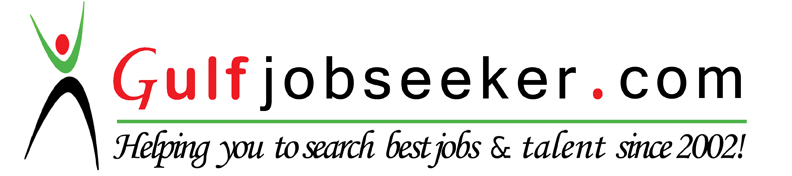 